Supplementary InformationLow-temperature electrical conduction of plasma-treated bilayer MoS2Jakub Jadwiszczak1,2,3,4, Yangbo Zhou4, Hongzhou Zhang1,2,3, ǂ1School of Physics, Trinity College Dublin, Dublin 2, Ireland.2Centre for Research on Adaptive Nanostructures and Nanodevices (CRANN), Trinity College Dublin, Dublin 2, Ireland.3Advanced Materials and BioEngineering Research Centre (AMBER), Trinity College Dublin, Dublin 2, Ireland.4School of Material Science and Engineering, Nanchang University, 999 Xuefu Road, Nanchang, Jiangxi, China, 330031.ǂ Correspondence to: hozhang@tcd.ie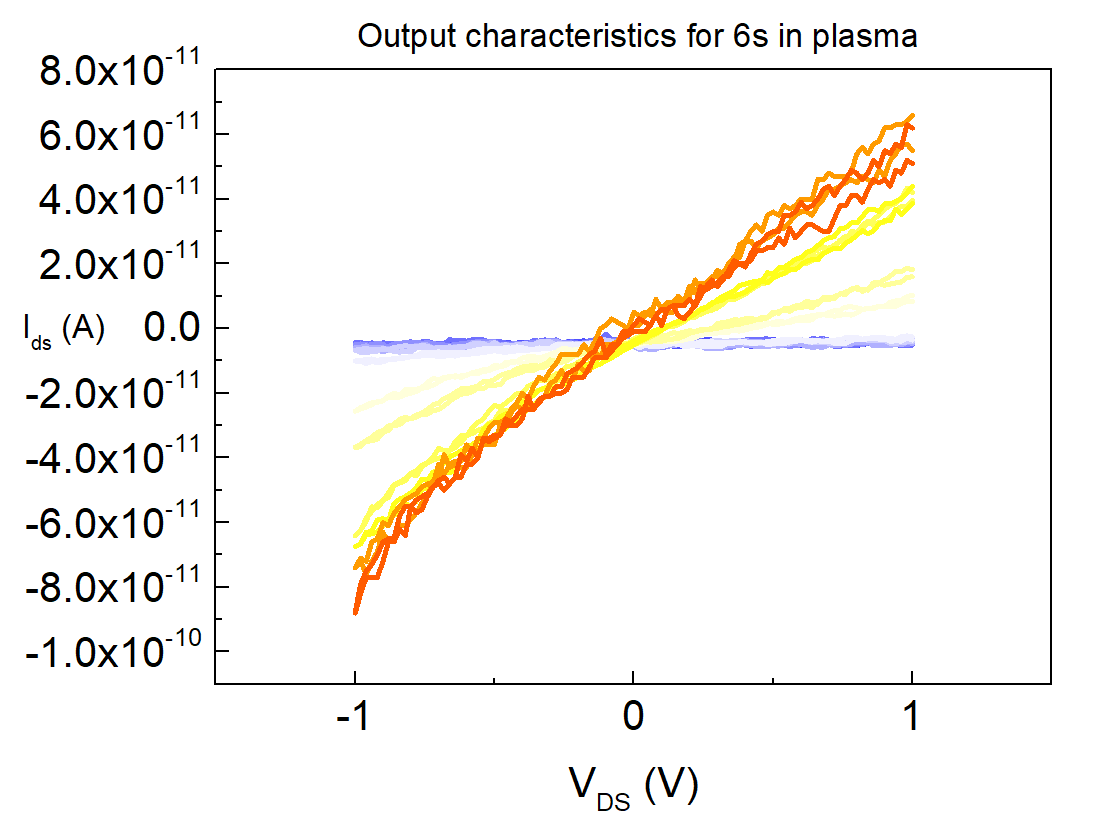 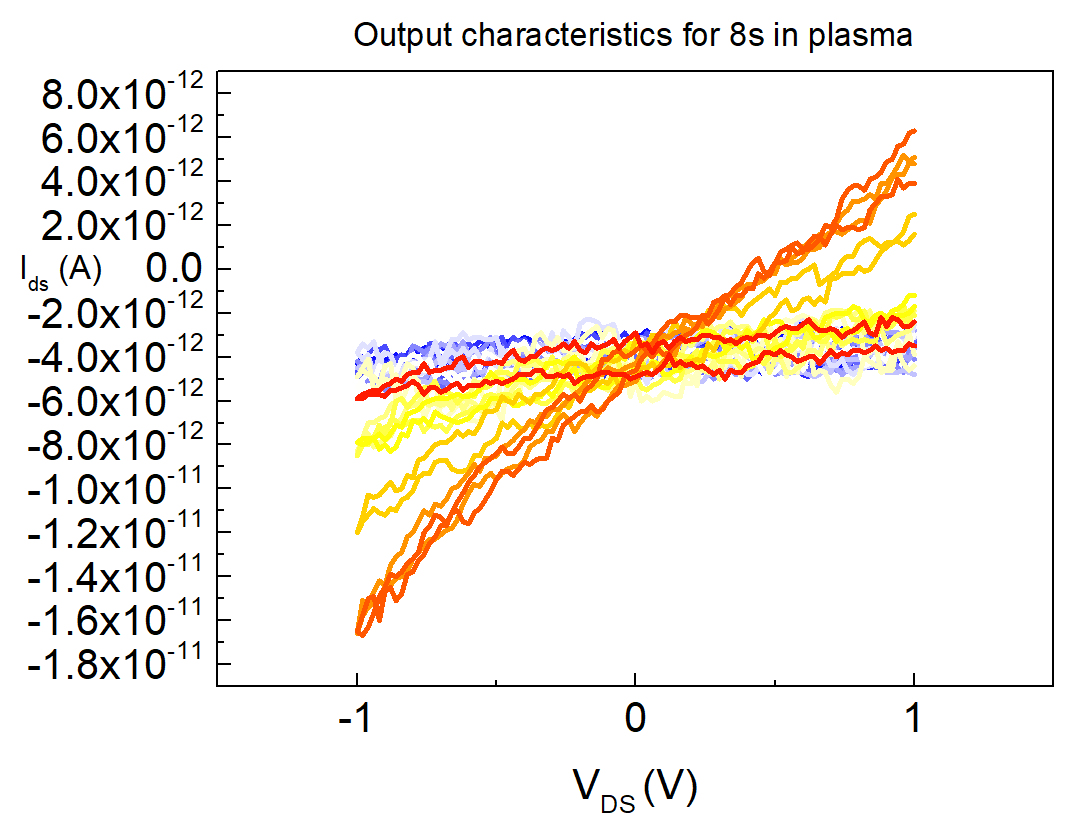 Figure S1. IV curves of same device as in Figs. 1(b)-(c) of the main manuscript after 6 sec and 8 sec of plasma treatment. Measurement temperatures are color-mapped from red (293 K) to blue (83 K). There was no applied gate bias for these measurements. The drop in the conductance is evident from the low magnitude of the output current in both cases.